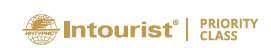 Программа VIP Smart Trip в Анталию из Москвы.14 - 21 декабря 2022 года.В стоимость включено: Проживание по программе, питание All inclusive, перелет, трансферы по программе, страховка.14.12.7:40   - Прибытие в Анталию рейсом ТК 3999 Встреча на выходе из аэропорта с Priority табличкой «Intourist Moscow Group»Трансфер в отельРазмещение в отеле SPICE HOTEL 5*Свободное время15.12.10:00
11:00
12:00
13:45   - ЗавтракОсмотр отелей:- GLORIA GOLF RESORT 5*- GLORIA VERDE RESORT RESORT 5*- RIXOS PREMIUM BELEK 5* - обед- PAPILLON ZEUGMA RELAXURY 5*Свободное время16.12.10:0011:0012:0013:00    -Завтрак. Выезд из отеля SPICE HOTEL 5*Осмотр отелей:- MAXX ROYAL BELEK GOLF RESORT 5*- ADAM & EVE HOTEL 5*- ELA EXCELLENCE RESORT BELEK 5*- SUSESI LUXURY RESORT 5* - обедРазмещение в отеле TITANIC MARDAN PALACEСвободное время17.12.11:0012:0014:30    -ЗавтракОсмотр отелей:- BAYOU VILLAS BY LARA BARUT COLLECTION 5*- NIRVANA COSMOPOLITAN 5* - обед- NG PHASELIS BAY 5*Свободное время18.12.Завтрак. Выезд из отеля TITANIC MARDAN PALACEРазмещение в SELECTUM LUXURY RESORT 5*Свободный день19.12.10:0011:0012:0013:3014:30    -ЗавтракОсмотр отелей:- CORNELIA DIAMOND GOLF & SPA 5*- PAPILLON AYSCHA HOTEL RESORT & SPA 5*- CORNELIA DE LUXE RESORT 5* - обед- VOYAGE BELEK GOLF & SPA 5*- REGNUM CARYA GOLF & SPA 5*Свободное время20.12.10:0011:0011:5013:0014:30    -ЗавтракОсмотр отелей:- CULLINAN BELEK 5* - KEMPINSKI HOTEL THE DOME 5*- KAYA PALAZZO GOLF RESORT HOTEL 5*- BELLIS DELUXE – обед- CALISTA LUXURY RESORT 5*Свободное время21.12.21:10Свободный день, отъезд.Вылет в Москву рейсом ТК 3998 (прилет в 02:05)